INTENSE Youth Conference – June 7–9, 2024An Amazing Eucharistic-Centered Weekend for Youth toDiscover, Encounter & Live the Life Jesus Desires for ThemThis Outdoor Conference is Hosted in St. Leon, IN – Rain or ShineWhere Our Youth Have Opportunity to Encounter Our Lord In Tents (Literally!)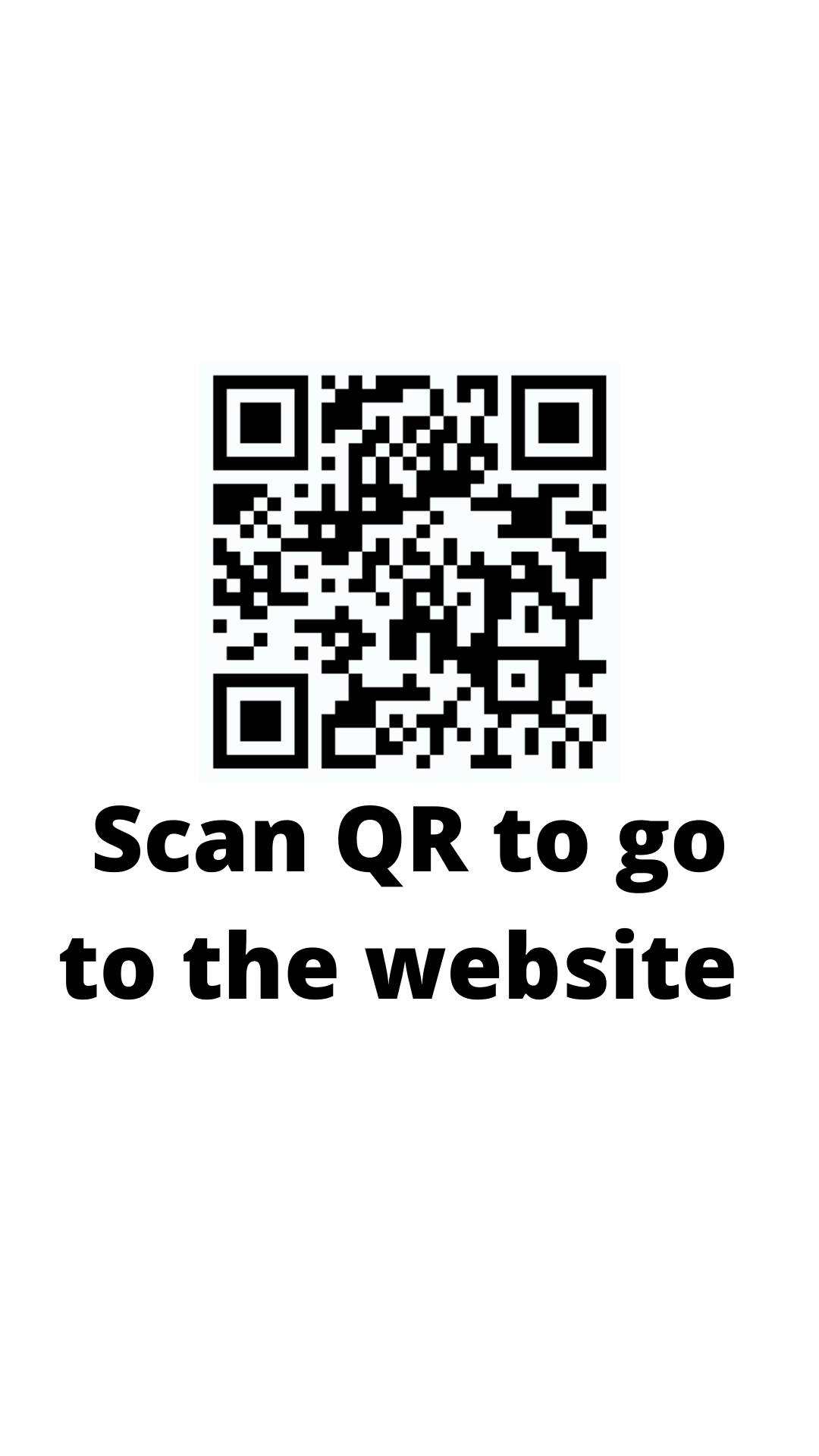 Open to Youth Currently in Grades 8-12Our 2024 Amazing Line Up:	Justin Fatica ~ E-Knock ~ Emily Crankfield ~ Fr. Bolek ~ Fr. Meyer MC & Music Lead by Philip & Jami WieseThis June will mark our Third Annual INTENSE Youth Conference. Over 600 have participated in this conference and it has been amazing! It will be a weekend of prayer, adoration, engaging speakers, testimonies, community, and joy! Inspired by national and international movements such as Steubenville, World Youth Day, and Youth 2000, this youth encounter will open hearts and set young people on fire. Check out the Intense Conference Website www.intenseconference.net for more informationParish Leaders – register your parish/school by emailing intenseconference@gmail.comParents – register your teen by scanning the QR code above or going to the website – then look for the yellow bar with your parish or school group nameVolunteers – our volunteer portal will open soon – email intenseconference@gmail.com to be added to our volunteer team